Schools ProcurementSchool Council Request for Tender (RFT)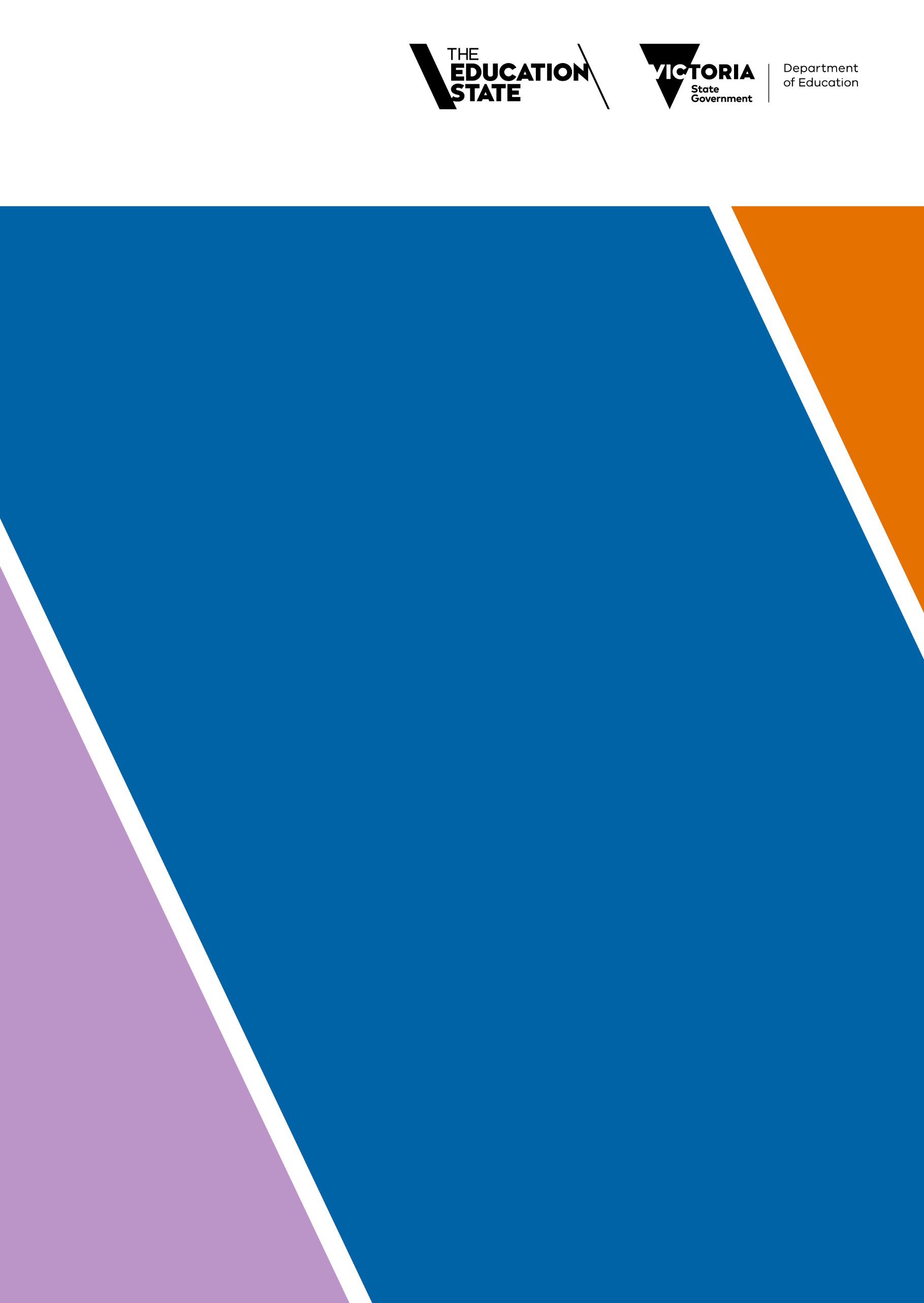 RFT for the Provision of Cleaning Services 
CONDITIONSRFT PresentationsMeeniyan Primary School (“the School”) does not warrant the accuracy of the content of the RFT.  The School will not be liable for any omission from the RFT.ConfidentialityThe School may require persons and organisations wishing to access or obtain a copy of this RFT (or information relevant to this RFT) to execute a deed of confidentiality in a form required by, or satisfactory to, the School before or after access is granted. Whether or not execution of a deed of confidentiality is required by the School, all persons obtaining or receiving this RFT and any other information in connection with the RFT must keep the contents of the RFT and such other information confidential and not disclose or use that information except as required for the purpose of developing a response to this RFT.  Tender/Quotation DocumentsAll responses to the RFT and any accompanying documents will, upon submission, become the property of the School.  The School will not return any of these documents.By submitting a response to this RFT, an Invitee licenses the School to reproduce the whole or any portion of the documents which it has submitted for the purposes of, or in connection with, its evaluation, notwithstanding any copyright or other intellectual property rights that may subsist in those documents. EnquiriesEnquiries concerning the RFT must be made to the following Tender manager: Name:	Kylie MitchellTitle:	Business Manager	E-mail:	kylie.mitchell2@education.vic.gov.auAll enquiries concerning the RFT must be in writing and can only be made up to three (3) days prior to the Closing Time.  The School will respond to enquiries correctly lodged in accordance with the above conditions in writing and the response from the School will be provided to all potential Invitees to the RFT. Late Tenders/QuotationsIf a Tender/Quotation is lodged after the Closing Time, it may be disqualified from the RFT process and may be ineligible for consideration unless:The invitee can clearly document to the satisfaction of the School that an event of exceptional circumstances caused the Tender to be lodged after the Closing Time; andThe School is satisfied that accepting a late submission would not compromise the integrity of the market approach.The determination of the School as to the actual time that the Invitee’s response is lodged is final.  All Tenders lodged after the Closing Time will be recorded by the School.  The School will inform an invitee whose Tender was lodged after the Closing Time of their ineligibility for consideration.Incomplete Tenders/QuotationsIf a Tender/Quotation does not include all the information in the format required by the RFT or is incomplete in any way as determined by the School in its sole discretion, it may be rejected. Validity of Tender/QuotationA tender/quotation will be valid for acceptance by the School for a period of 90 business days from the Closing Time.  This period may be extended by mutual agreement between the parties.Unauthorised Communication and Improper AssistanceInvitees are required to direct all communications through the Contact Person, unless advised otherwise by the Contact Person or the School.  Invitees are required to meet or exceed the government’s supplier code of conduct. Unauthorised communication and/or seeking to obtain assistance of employees, agents or contractors of the School in preparation of their proposal may, in the absolute discretion of the School, lead to disqualification of a RFT submission. ReservationThe School reserves the right to, in its absolute discretion, refuse to consider or accept any Tender or all Tenders.  The School will not necessarily accept the lowest priced tender nor any other tender.  The School further reserves the right to:reject all Tenders without giving reason for the rejection; andaccept a portion or the whole of any Tender at the price or prices quoted unless the Tender states specifically to the contrary.negotiate with one or more Invitee’s and allow any Invitee to vary its TenderPreferred SupplierSelection as a preferred supplier does not give rise to a contract (express or implied) between the preferred supplier and the School for the supply of Goods and/or Services.  No legal relationship will exist between the School and the preferred supplier until such time as a binding contract is executed by both parties.RFT DETAILSBackgroundMeeniyan Primary School, a co-educational state school on a single campus, currently serves approximately 160 students and employs 27 staff members. The school's catchment extends across the Dumbalk, Stony Creek and Meeniyan areas, and is located 160 kilometers south east of the Melbourne Metropolitan area. The premises encompass a cleanable area of roughly 878 square meters and includes 9 student toilet cubicles, 2 staff toilet cubicles, staffroom, 9 classrooms, shared space, teacher work space, administration office area and music room. ScopeMeeniyan Primary School requires the supply of cleaning services for a 3-year period plus x2 one-year option to extend. Cleaning requirements for each site is listed in the attached School Council Cleaning Checklist. With a commencement date of the contract being Tuesday 2nd April 2024.2.3 Statement of Requirements/SpecificationsCleaning Tasks and FrequencyThe scope of work for the school cleaners shall include providing comprehensive cleaning services to maintain the cleanliness and hygiene of the school premises areas as specified in attached School Council Cleaning Checklist.Compliance with Regulatory StandardsAs the contractor will be working within an environment where there are children, the school policy is that all contractors must meet Child Safe Standards https://www.vic.gov.au/child-safe-standards-schools-and-school-boarding-premises.Working with children checks clearances for all staff working onsite. Attest to complying with the Victorian Child Safe Standards, including:having a Child Safety and Wellbeing Policyhaving a Child Safety Code of Conductconducting child safe screening of all staff, including requiring a Working with Children clearance.Providing the relevant documentation to Gisborne Secondary College.Where the Supplier is providing labour hire services, Suppliers must be licensed with the Labour Hire Authority Victoria.2.4 Important DatesCommencement Date: Tuesday 2nd April 2024.Milestones (check in and review): 2nd April 2025Completion Date (including options to extend if applicable):2nd April 2027 2.5 Relationship ManagementContract Manager: Gene VanderZalmAddress: 6 Geale Street, Meeniyan Vic 3956Email: gene.vanderzalm@education.vic.gov.auPhone: 03 5664 73822.6 Reporting requirementsAny matters which arise that may be deemed to materially affect the development of the project should be communicated to the School Project Manager within twenty-four (24) hours of the matter being known to the Contractor. Key Performance Indicators (KPIs)InsurancePursuant to the attached terms and conditions, insurance provisions shall include: PricingProvide details of your pricing for the specifications. Please refer to the Schedule of fees attached.SubmissionThe submission process and timelines are set out in the ‘Submission Details’ section on the first page of this document.Selection CriteriaSupplier responses will be evaluated and scored against the following weighted criteria:Contract DocumentationBidders are required to indicate they fully understand and comply with the attached agreement’s terms and conditions, otherwise bidders may include a list of contractual departures that they wish to negotiate with the school.BIDDER RESPONSEComplete and Submit to the SchoolReference Number:RFT Title:Supplier DetailsTrading Name:Registered Name: ABN:							ACN:Address:Small to Medium Enterprise:      Small: 	Medium:  	Large: Note: Small to Medium Enterprises (SMEs) are defined as firms with less than 200 full time equivalent employees.  Under 20 full time equivalent employees is defined as Small, 20-199 full time equivalent employees is defined as Medium and 200 plus full time equivalent employees is defined as Large.Contact DetailsContact Person:Role:Telephone:					Mobile:Email:I/We offer to supply the goods and/or services specified in this RFT; at the fees/charges specified; within the agreed period; under the terms and conditions included and any special conditions as may be specified.Signature:Name:Date:Your submission must include answers to the following questions:Weighted CriteriaCriteria 1 – Compliance with SpecificationsPlease provide a detailed plan outlining how your services will meet our specific cleaning specifications for a government school. Include any methodologies, equipment, and materials you plan to use.Can you describe how you ensure your cleaning services are consistently delivered in line with specified standards and how you monitor and measure this compliance?Criteria 2 – Compliance with Legislative RequirementsDescribe how your organization ensures compliance with all relevant health and safety and employment legislation. Include examples of how you stay updated with legislative changes.Provide evidence of any certifications, accreditations, or audits that demonstrate your compliance with these legislative requirements.Criteria 3 – Positive Reputational PracticesExplain your process for managing and resolving complaints or negative feedback. How do you ensure these processes contribute to maintaining and enhancing your company’s reputation?Criteria 4 – Capability/ResourcingDescribe the structure of your team and experience of the staff who will be assigned to this contract.How do you ensure your staff has access to the necessary resources (e.g., cleaning supplies, equipment) to efficiently complete their tasks?Criteria 5 – Past PerformanceProvide examples of past work you have completed that had similar specifications to our requirements. How did you ensure the quality and compliance of these services?Criteria 6 – Support/Value AddDescribe any additional services or support your company offers that could provide added value to our school beyond the basic cleaning requirements. How do these enhancements contribute to the continuous improvement of service quality and efficiency?Pricing Schedule - Utilise the attached Schedule of fees to submit your pricing.Include a statement that indicate that you fully accept the proposed terms and condition. If not, include a list of proposed departure(s) from contract terms and conditions for the school’s consideration. Use the table below:Declaration of any conflict of interest (potential or real) and how this may be managed.Detail your financial capability to deliver the goods or services.Details of your insurances held. Any other relevant informationWorking with Children clearances and Child Safe Standards Attestation: CHILD SAFE STANDARDS ATTESTATION I, _______________________________________, attest that the organization complies with the Victorian Child Safe Standards, including:having a Child Safety and Wellbeing Policyhaving a Child Safety Code of ConductConducting child safe screening of all staff working with children, including requiring a Working with Children clearance.Signed:		Print name:	Title:	Date:		School Council Cleaning ChecklistSCHOOL DAY CLEANING ROUTINEPlease select the cleaning specifications required by your school on a daily or weekly basis.  Please tick the box to make that selection.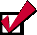 SECURITY				Allowed time per day: 10 minutes			Security is our first priority.  Schools must be secured and locked in the evening or at the end of the cleaners shift.ENTRANCE FOYER   								25msq				ADMINISTRATION   									63msq					Administration Area needs to be cleaned at all times as this is the window of the school.  First impressions do matter.SICK BAY   									10msq					Sick bay area needs to be cleaned at all times as this is a hygienic medical area.  The spread of infection needs to be limited.									48msqCORRIDOORS					The foyer is the passage of the school it needs to be clean at all times to avoid accidents from occurring.GENERAL CLASSROOMS    	8 (No of classrooms)					500sqm	 Class Rooms are an area where they are heavily occupied.  These rooms must be cleaned daily to maintain a hygienic environment for students and staff.SCIENCE ROOM 	1 								51sqm				Laboratories must be free of any experimental chemicals used during tuition.  Cleaner will only clean the above areas if it is free of such chemicals.TOP ROOM  1										51SQM			TEACHER OFFICE 	1								40SQM			TROUGHS	5				Troughs need to be maintained clean for infection purposes.STAFFROOOMS  1									40SQM		TOILETS:TOILETS MUST BE MAINTAINED TO THE HIGHEST STANDARD OF PRESENTATION AND HYGIENE AT ALL TIMES.	9 student cubicles, 2 staff cubicles (				We recommend that toilets be cleaned thoroughly and disinfected on a daily basis.SHARED SPACE 								50sqm						KITCHENETTE   1			Food Waste bins must be emptied daily. They are not to be left overnight at any circumstancesGRAFITTI / VANDALISM 		Graffiti needs to be removed immediately.(It must take less than 10 minutes to complete for cleaners to remove during their shift)WEEKLY CLEANING ROUTINEThe weekly cleaning routine should be carried out at the end of the week. (Days of cleans can be negotiated at the school level).  Please select the cleaning actions acquired by your school by ticking   the box.GENERAL MAINTENANCETERM VACATION CLEANING ROUTINEThe vacation cleaning is the time for a spring clean.  It offers schools the opportunity to lift the standard of presentation of the school.  Please select the cleaning actions required by your school by ticking the box.GENERAL MAINTENANCECLEANERS STORE ROOMSThe cleaner store room needs to be clean at all times.  Occupational Health and Safety measures need to be in place to ensure a safe working environment for all.ANNUAL CLEANING ROUTINEThe annual cleaning of schools must be completed prior to the commencement of the school year.  The annual clean is an opportunity to start the year fresh.Please select the cleaning actions required by your school by ticking    the box.GENERAL MAINTENANCEOTHERIf you have any “other” cleaning duties that the school requires, please mention it in this sectionREFERENCE NUMBERMPS_2024CLOSING TIMEFriday 8th March 2024, 4.00pmPLACE OF LODGEMENTKylie.mitchell2@education.vic.gov.auRECEIVING STAFF MEMBERKylie Mtichell, Business ManagerADDITIONAL DETAILWritten quotes onlyKPIPerformance TargetQualityServices are provided to contracted specifications 100% of timeOn time100% of Services are provided on date/time requiredCustomer Service100% of operational issues are resolved within 48 hours of notificationReporting100% of reports are provided on date/time requiredInsurance Minimum Amount Public Liability Public liability insurance: $AUD 20 million in respect of any one occurrence and for an unlimited number of claims.Product LiabilityWorkers' Compensation InsuranceCriteria CategoryDefinition and RequirementsWeightingCriteria 1 – Compliance with specificationsBidders must detail how their cleaning services will meet the school's specific cleaning specifications. This includes methodologies, equipment, materials used, and adherence to any specified standards.20%Criteria 2 - Compliance with Legislative RequirementsBidders are required to demonstrate understanding and compliance with all relevant health and safety and employment legislation. Evidence of certifications or accreditations that affirm compliance should be provided.20%Criteria 3 - Positive Reputational PracticesDetails on managing and resolving complaints or negative feedback to maintain a positive reputation.10%Criteria 4 – Capability/ ResourcingBidders must describe their team structure and experience, particularly of staff assigned to this contract. Information on how resources (e.g., cleaning supplies, equipment) are ensured for task efficiency must be included.20%Criteria 5 – Past PerformanceProvide details of past work performed with similar specifications15%Criteria 6 – Support/ Value AddBidders are asked to describe any additional services or support that add value beyond basic cleaning requirements. Proposals on continuous improvement of service quality and efficiency are encouraged. 15%Clause Details of the Departure from the Terms and Conditions DescriptionActionþDaysNotesAlarmsTurn On / Off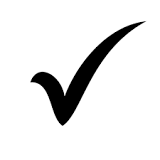 DAILYWindowsSecure LockDAILYDoorsOpen / Secure Lock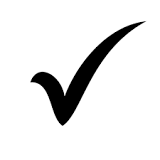 DAILYGatesSecure LockDAILYLightsSwitch On/OffDAILYHeating / CoolingTurn off at NightDAILYIf onDescriptionActionþDays (Circle Days)NotesGlass Panel DoorWipe CleanMON  TUE  WED  THU  FRISpot CleanMON  TUE  WED  THU  FRIWindow LedgesWipe CleanMON  TUE  WED  THU  FRIEntrance Door MatsVacuumMON  TUE  WED  THU  FRISpot VacuumMON  TUE  WED  THU  FRICarpetVacuumMON  TUE  WED  THU  FRISpot VacuumoMON  TUE  WED  THU  FRIDescriptionActionþDays (Circle Days)NotesNotesCarpetVacuumMON  TUE  WED  THU  FRIMON  TUE  WED  THU  FRISpot VacuumAs neededAs neededReception glassSpot CleanMON  TUE  WED  THU  FRIMON  TUE  WED  THU  FRITables / FurnitureWipe CleanoMON  TUE  WED  THU  FRIMON  TUE  WED  THU  FRIOnly if tables are clearedRubbish BinsEmpty BinsMON  TUE  WED  THU  FRIMON  TUE  WED  THU  FRIReplace Bin LinersMON  TUE  WED  THU  FRIMON  TUE  WED  THU  FRIIf requiredDescriptionActionþDays (Circle Days)NotesNotesVinylSweepMON  TUE  WED  THU  FRIMON  TUE  WED  THU  FRIMop CleanMON  TUE  WED  THU  FRIMON  TUE  WED  THU  FRIDoor glassSpot CleanAs neededAs neededBenchtop Wipe CleanMON  TUE  WED  THU  FRIMON  TUE  WED  THU  FRIOnly if tables are clearedRubbish BinsEmpty BinsMON  TUE  WED  THU  FRIMON  TUE  WED  THU  FRIReplace Bin LinersMON  TUE  WED  THU  FRIMON  TUE  WED  THU  FRIIf requiredDescriptionActionþDays (Circle Days)NotesCarpetVacuumMON  TUE  WED  THU  FRIVinylSweepMON  TUE  WED  THU  FRISpot MopMON  TUE  WED  THU  FRIAnd as neededDescriptionActionþDays (Circle Days)NotesRubbish BinsEmpty BinsMON  TUE  WED  THU  FRIReplace Bin LinersMON  TUE  WED  THU  FRIIf RequiredWashIf RequiredCarpetVacuumMON  TUE  WED  THU  FRISpot Clean StainsMON  TUE  WED  THU  FRIVinylSweepMON  TUE  WED  THU  FRISpot MopMON  TUE  WED  THU  FRIGlass DoorsSpot CleanMON  TUE  WED  THU  FRIWindow LedgesWipe CleanMON  TUE  WED  THU  FRITablesWipe CleanMON  TUE  WED  THU  FRIDaily for all classesWhiteboard/ Chalk LedgeWipe CleanMON  TUE  WED  THU  FRISinkWash CleanMON  TUE  WED  THU  FRILedgeDustoMON  TUE  WED  THU  FRIDescriptionActionþDays (Circle Day)NotesBench TopsWash CleanMON  TUE  WED  THU  FRISinksWash CleanMON  TUE  WED  THU  FRIMust be free of chemicals & equipment before cleaner can cleanTablesWipe CleanoMON  TUE  WED  THU  FRIMust be free of chemicals & equipment before cleaner can cleanChairsWipe CleanoMON  TUE  WED  THU  FRIDescriptionActionþDays (Circle Days)NotesFloorsSpot VacuumMON  TUE  WED  THU  FRIRubbish BinsEmptyMON  TUE  WED  THU  FRIReplace LinersMON  TUE  WED  THU  FRIIf needed.TablesWipe CleanMON  TUE  WED  THU  FRIChairsWipe CleanMON  TUE  WED  THU  FRIWindow LedgesWipe CleanMON  TUE  WED  THU  FRIDescriptionActionActionþþDays (Circle Days)NotesNotesFloorsSpot VacuumMON  TUE  WED  THU  FRIMON  TUE  WED  THU  FRIMON  TUE  WED  THU  FRIRubbish BinsEmptyMON  TUE  WED  THU  FRIMON  TUE  WED  THU  FRIMON  TUE  WED  THU  FRIReplace LinersMON  TUE  WED  THU  FRIMON  TUE  WED  THU  FRIMON  TUE  WED  THU  FRIIf needed.TablesWipe CleanMON  TUE  WED  THU  FRIMON  TUE  WED  THU  FRIMON  TUE  WED  THU  FRIChairsWipe CleanMON  TUE  WED  THU  FRIMON  TUE  WED  THU  FRIMON  TUE  WED  THU  FRIWindow LedgesWipe CleanMON  TUE  WED  THU  FRIMON  TUE  WED  THU  FRIMON  TUE  WED  THU  FRIDescriptionActionþDays (Circle Days)NotesSinkWash Clean DisinfectantMON  TUE  WED  THU  FRITapsWipe Clean DisinfectantMON  TUE  WED  THU  FRIDescriptionActionþDays (Circle Days)NotesTablesWipe CleanMON  TUE  WED  THU  FRIOnly if clearedSinkWash CleanMON  TUE  WED  THU  FRIBench TopsWipe CleanMON  TUE  WED  THU  FRIDishwasher PanelWipe CleanMON  TUE  WED  THU  FRIVinyl FloorsSweepMON  TUE  WED  THU  FRIMop CleanMON  TUE  WED  THU  FRICarpetsVacuumMON  TUE  WED  THU  FRIDoorSpot CleanMON  TUE  WED  THU  FRIRubbish BinsEmpty BinsMON  TUE  WED  THU  FRIReplace Bin LinerMON  TUE  WED  THU  FRIWashMON  TUE  WED  THU  FRIDescriptionActionþDaysNotesRubbish BinsEmpty BinsDailyReplace Bin LinerDailyWash CleanDailyToilet SeatsWash CleanDailyDisinfect top & bottomToilet PanWash CleanDailyScrub CleanDailyDisinfectSinksWash CleanDailyDisinfect, paying attention to drainWallsWipe CleanDailyDisinfectMirrorsClean & PolishDailyPlumbing FittingsWipe CleanDailyBasinsWipe CleanDailyUnderside / Exposed Pipe WorkInternal FloorsMop CleanDailyWash CleanDailyDisinfectTaps & FittingsWipe CleanDailyAttention to underside of tapsDescriptionActionþDays (Circle Days)NotesRubbish BinsEmpty BinMON  TUE  WED  THU  FRIReplace LinerMON  TUE  WED  THU  FRIIf RequiredWash CleanMON  TUE  WED  THU  FRICarpetVacuumMON  TUE  WED  THU  FRISpot StainsMON  TUE  WED  THU  FRIIf requiredVinylSweepMON  TUE  WED  THU  FRISpot MopMON  TUE  WED  THU  FRITables / BenchesWipe CleanMON  TUE  WED  THU  FRIDoorsSpot CleanMON  TUE  WED  THU  FRIDescriptionActionþDays (Circle Days)NotesSinkWipe CleanMON  TUE  WED  THU  FRIBenchesWipe CleanMON  TUE  WED  THU  FRI FloorSweepMON  TUE  WED  THU  FRIMop CleanMON  TUE  WED  THU  FRIRubbish BinEmpty binMON  TUE  WED  THU  FRIDescriptionActionþDays (As Required)NotesInternal WallsWipe CleanIf Not ExcessiveExternal WallsRemoveIf Not ExcessiveAreaDescriptionActionþNotesGeneral MaintenanceLinoleum / VinylBuffEvery Term Furniture SurfaceWipe CleanTable Tops / Desk Tops / CabinetsRemove MarksEmpty ShelvesWipe CleanStudent CarrelsWipe CleanMonthlyBuilding  -InternalRemove CobwebsBuilding - ExternalRemove CobwebsVentsDustLedgesDustWindow SealsDustDoor MatsRemove & SweepGlass DoorsWipe CleanDoor FramesWipe CleanGlass & FramesWipe CleanAreaDescriptionActionþNotesGeneral MaintenanceLinoleum / Vinyl FloorsStrip & SealAn approved sealer must be used.(2 coats)If RequiredPolish/buffMust be complete with a non slip finish (3-4 Coats)Internal WallsRemove Dirt MarksTablesWash CleanChairsWash CleanDoors & Door FramesWipe CleanGlass Doors / Door FramesWash CleanCeiling FansDust**If non mechanical equipment is not RequiredCeilingsRemove CobwebsFurniture TopsWipe CleanBuilding – ExternalRemove Cob WebsEvesRemove Cob WebsAround Window FrameRemove Cob WebsInternal / ExternalLow Use AreasCarpetVacuumIf requiredHard FloorBuffSpot MopAreaDescriptionþActionNotesCleaners RoomsFloorClean and free of obstacles at all timesMSDS SheetsVisibleMSDS need to be visible, Safe & Accessible to allChemicalsStored Safe as per OH&S regulationsLabelled bottles need to be in placeEquipmentVarious Equipment & Extension CordsElectrical equipment need to be tested, tagged & stored in a proper, dried & safe environment.MopsGood ConditionWash Cleaned / Let drip dry safely.Miscellaneous materialsStored neatly and within a safe placementLightingProperly lit & ventilatedAreaDescriptionþActionNotesGeneral MaintenanceCarpeted AreasSteam CleanWash CleanGlass PanelsSpot CleaningPartition WallsRemove MarksWindows – InternalWash CleanWindows – ExternalWash CleanAreaDescriptionActionþNotes¨¨¨¨¨¨¨¨¨¨¨¨¨¨¨¨